

Artists & Makers Studios Parklawn Hosts the 
Resident Artists’ 5th Anniversary Exhibit
& “Raised by TV” with David Amoroso
Resident Artists’ 5th Anniversary ExhibitArtists & Makers Studios on Parklawn Drive in Rockville is proud to feature the work of Resident Artists for our 5th Anniversary Celebration in March of 2020 in two galleries with sculpture, jewelry, paintings, fiber, mixed media, printmaking and more. View their profiles, bios, accolades and more featured on our website here: https://artistsandmakersstudios.com/artists-makers-studios-1-and-2-resident-artists-and-affiliates/

“Raised by TV” – David Amoroso
“Raised by TV” – Paintings by David AmorosoAs a child, David’s fondest memories are of the times he spent drawing or watching TV. Both pastimes were the perfect escape from an otherwise dull and sometimes horrific childhood.His adoptive parents fell dramatically short of the idealistic adults portrayed in TV shows from the 60s and 70s. When the chaos of an alcoholic mother and physically abusive father were too much to handle, David escaped his reality through television.Carol and Mike Brady – “The Brady Bunch” - were perfect parents. She was warm and empathetic, and he was stern but always fair. Although the lessons they taught seemed painfully obvious to even a child, it was reassuring to know that somewhere parents were doing their job.On “That Girl”, Donald Hollinger demonstrated unconditional love. No matter what Ann Marie would do, he supported her and kept coming back for more. But wasn't Ann Marie worth it? She was the eternal optimist who made David believe in possibilities, good luck, and the importance of dreaming big. Even when one of her harebrained schemes didn't work out, the repercussions were minimal and didn't even matter by the following week.“Maude” reminded the artist of his mother's mother, someone he cared for deeply. She was unapologetically domineering and opinionated. Although she acknowledged some mental health issues within the series, David’s adult eyes are able to diagnose a handful of other serious concerns.“Good Times” taught the artist the importance of staying strong when faced with insurmountable obstacles. At the time, it seemed impossible that any one family could have so much bad luck. As an adult, most of the things he had categorized as “bad luck” end up more closely related to racism. David was aware of racial issues at the time, but had no idea of the complexity and depth of racism. Florida taught him about persistence and integrity.“All in the Family” perhaps captured a more accurate view of one aspect of David’s life. Archie and Edith Bunker were carbon copies of his father's parents. Although Edith challenged Archie's narrow-minded views, something his grandmother never did, Archie's ignorant and hateful perspective captured the very essence of David’s father's father.The diminutive George Jefferson demonstrated the importance of making up for small stature with a big personality - a technique the artist used into early adulthood. Louise Jefferson and Florence were usually the decision makers and always right, even when they let George think otherwise. David wonders if this taught him to be conniving at times?“Bewitched” made David wish that witchcraft existed. Although Darren and Samantha were the stars of the show, Endora (Agnes Moorehead) and Uncle Arthur (Paul Lynde) were always the scene-stealers. They proved that you could get away with being bad as long as you were witty or clever.“Match Game” was irreverent, and it seems like everyone was drunk all of the time. Although David says he did not understand much of the humor or double entendre, he knew that everything was a bit scandalous. It made him want to be old enough to drink. It also made him wish his mother was a fun drunk. To this very day, Gene Rayburn still creeps David out.“I Dream of Jeannie”, “Charlie's Angels”, “One Day at a Time” and so many other shows provided all of the education he needed to be a highly productive, dysfunctional artist.David remembers them fondly and appreciates that they could teach him the important lessons his parents couldn't offer.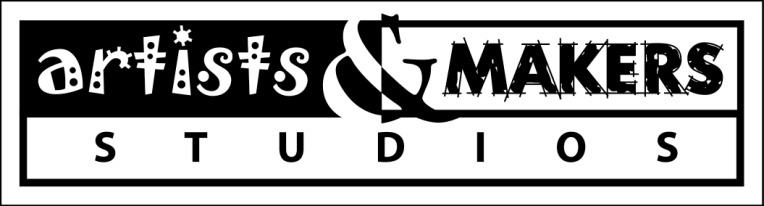 Contact: Judith HeartSongJudith@ArtistsAndMakersStudios.com ArtistsAndMakersStudios.com 240-437-9573For Immediate ReleaseFebruary 19, 2020